ST. JOSEPH’S UNIVERSITY, BENGALURU - 27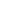 M.A. (ECONOMICS) – II SEMESTERSEMESTER EXAMINATION: APRIL 2023(Examination conducted in May 2023)EC 8522 – INTRODUCTION TO PROGRAMMING IN C & MS EXCEL(For 2022 - 23 batch students)Time: 2 Hours								    Max Marks: 50This paper contains 1 printed page and 3 partsPART - A                                      Answer any 5 questions 								2 × 5 = 10Define the following terms: compiler, assembler.What is a string? Distinguish between global and local variables.Give any four examples of relational operators.What is a pivot table?Write a brief note on main function.What do you mean by an algorithm?PART – BAnswer any 2 questions 								5 × 2 = 10Briefly explain the different kinds of errors in programming with examples.Explain any five functions in Excel.Write a brief note on the history of C language.PART – CAnswer any 2 questions 								15 × 2 = 30With a suitable example, explain the structure of a C program.Answer the following:Explain the basic data types in C programming.	(7)Explain if else statement with a suitable example. (8)Answer the following: What is an algorithm? Discuss the advantages and disadvantages of using algorithms. (7)Design a flow chart to find if a number is divisible by 7. (8)